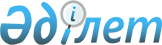 Жылыой аудандық мәслихатының кейбір шешімдерінің күші жойылды деп тану туралыАтырау облысы Жылыой аудандық мәслихатының 2023 жылғы 18 қыркүйектегі № 6-11 шешімі. Атырау облысының Әділет департаментінде 2023 жылғы 22 қыркүйекте № 5081-06 болып тіркелді
      Қазақстан Республикасының "Құқықтық актілер туралы" Заңының 27 бабына сәйкес Жылыой аудандық мәслихаты ШЕШІМ ҚАБЫЛДАДЫ:
      1. Осы шешімнің қосымшасына сәйкес Жылыой аудандық мәслихатының кейбір шешімдерінің күші жойылды деп танылсын.
      2. Осы шешім алғашқы ресми жарияланған күнінен кейін күнтізбелік он күн өткен соң қолданысқа енгізіледі. Жылыой аудандық мәслихатының кейбір күші жойылған шешімдерінің тізбесі
      1. Жылыой аудандық мәслихатының 2018 жылғы 22 мамырдағы № 20-3 "Жылыой ауданының Құлсары қаласы, Жаңа Қаратон кентінің және ауылдық округтердегі жергілікті қоғамдастық жиналыстарының регламенттерін бекіту туралы" шешімі (нормативтік құқықтық актілерді мемлекеттік тіркеу тізілімінде № 4160 болып тіркелген);
      2. Жылыой аудандық мәслихатының 2020 жылғы 7 ақпандағы № 43-1 "Жылыой ауданының Майкөмген және Ақкиізтоғай ауылдық округтерінің жергілікті қоғамдастық жиналыстарының регламенттерін бекіту туралы" шешімі (нормативтік құқықтық актілерді мемлекеттік тіркеу тізілімінде № 4596 болып тіркелген);
      3. Жылыой аудандық мәслихатының 2021 жылғы 28 қазандағы № 11-1 "Жылыой ауданының Құлсары қаласы, Жаңа Қаратон кентінің және ауылдық округтердегі жергілікті қоғамдастық жиналыстарының регламенттерін бекіту туралы" Жылыой аудандық мәслихатының 2018 жылғы 22 мамырдағы № 20-3 шешіміне өзгерістер енгізу туралы" шешімі;
      4. Жылыой аудандық мәслихатының 2021 жылғы 28 қазандағы № 11-2 "Жылыой ауданының Майкөмген және Ақкиізтоғай ауылдық округтерінің жергілікті қоғамдастық жиналыстарының регламенттерін бекіту туралы" Жылыой аудандық мәслихатының 2020 жылғы 7 ақпандағы № 43-1 шешіміне өзгерістер енгізу туралы" шешімі.
					© 2012. Қазақстан Республикасы Әділет министрлігінің «Қазақстан Республикасының Заңнама және құқықтық ақпарат институты» ШЖҚ РМК
				
      Мәслихат төрағасы

Қ. Мыңбаев
Жылыой аудандық
мәслихатының 2023 жылғы
18 қыркүйектегі № 6-11
шешіміне қосымша